Školní družina při Masarykově základní škole Velký Osek, okres Kolín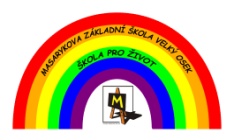 Vrchlického 236, 281 51 Velký OsekPŘIHLÁŠKA DO ŠKOLNÍHO KLUBU                                         pro dojíždějící žáky a žáky zaměstnaných rodičůUvedené údaje podléhají ochraně zejména podle zákona č.101/2000Sb. o ochraně osobních údajů a o změně některých zákonů, ve znění pozdějších předpisů, zákona č. 106/1999 Sb., o svobodném přístupu k informacím, ve znění pozdějších předpisů a zákona č. 365/2000 Sb., o informačních systémech veřejné správy a o změně některých dalších zákonů, ve znění pozdějších předpisů a Nařízení Evropského parlamentu a Rady (EU) 2016/679 ze dne 27. dubna 2016 o ochraně fyzických osob v souvislosti se zpracováním osobních údajů a o volném pohybu těchto údajůŠkolní družina při Masarykově základní škole Velký Osek, okres KolínVrchlického 236, 281 51 Velký OsekPŘIHLÁŠKA DO ŠKOLNÍHO KLUBU                                         pro dojíždějící žáky a žáky zaměstnaných rodičůUvedené údaje podléhají ochraně zejména podle zákona č.101/2000Sb. o ochraně osobních údajů a o změně některých zákonů, ve znění pozdějších předpisů, zákona č. 106/1999 Sb., o svobodném přístupu k informacím, ve znění pozdějších předpisů a zákona č. 365/2000 Sb., o informačních systémech veřejné správy a o změně některých dalších zákonů, ve znění pozdějších předpisů a Nařízení Evropského parlamentu a Rady (EU) 2016/679 ze dne 27. dubna 2016 o ochraně fyzických osob v souvislosti se zpracováním osobních údajů a o volném pohybu těchto údajůUPOZORNĚNÍ RODIČŮM:Poplatek za jedno pololetí je 300,- Kč a musí být uhrazen do 30.9.2021 a 30.1.2022.Má-li být účastník ZE ŠKOLNÍHO KLUBU uvolněn dříve než v hodinu uvedenou na zápisním lístku, musí se předem prokázat písemným vyzváním rodičů.UPOZORNĚNÍ RODIČŮM:Poplatek za jedno pololetí je 300,- Kč a musí být uhrazen do 30.9.2021 a 30.1.2022.Má-li být účastník ZE ŠKOLNÍHO KLUBU uvolněn dříve než v hodinu uvedenou na zápisním lístku, musí se předem prokázat písemným vyzváním rodičů.Příjmení účastníkaJméno účastníkaDatum narozeníTřídaBydlištěUpozornění na zdravotní problémyUpozornění na zdravotní problémyUpozornění na zdravotní problémyUpozornění na zdravotní problémyUpozornění na zdravotní problémyPříjmení a jméno otcePříjmení a jméno otceKontaktní telefonKontaktní telefonPříjmení a jméno matkyPříjmení a jméno matkyKontaktní telefonKontaktní telefonSvým podpisem potvrzuji, že všechny zadané údaje jsou správnéSvým podpisem potvrzuji, že všechny zadané údaje jsou správnéSvým podpisem potvrzuji, že všechny zadané údaje jsou správnéSvým podpisem potvrzuji, že všechny zadané údaje jsou správnéSvým podpisem potvrzuji, že všechny zadané údaje jsou správnéDatumDatumPodpis zák. zástupcePříjmení účastníkaJméno účastníkaDatum narozeníTřídaBydlištěUpozornění na zdravotní problémyUpozornění na zdravotní problémyUpozornění na zdravotní problémyUpozornění na zdravotní problémyUpozornění na zdravotní problémyPříjmení a jméno otcePříjmení a jméno otceKontaktní telefonKontaktní telefonPříjmení a jméno matkyPříjmení a jméno matkyKontaktní telefonKontaktní telefonSvým podpisem potvrzuji, že všechny zadané údaje jsou správnéSvým podpisem potvrzuji, že všechny zadané údaje jsou správnéSvým podpisem potvrzuji, že všechny zadané údaje jsou správnéSvým podpisem potvrzuji, že všechny zadané údaje jsou správnéSvým podpisem potvrzuji, že všechny zadané údaje jsou správnéDatumDatumPodpis zák. zástupcePROVOZ KLUBUODCHODPo  12:30 – 15:45Út  12:30 – 15:45ST -Čt   11:30 – 12:45 Pá  11:30 – 12:45PROVOZ KLUBUODCHODPo  12:30 – 15:45Út  12:30 – 15:45St   -Čt   11:30 – 12:45 Pá   11:30 – 12:45